 Youth Editorial Board of Carbon Neutrality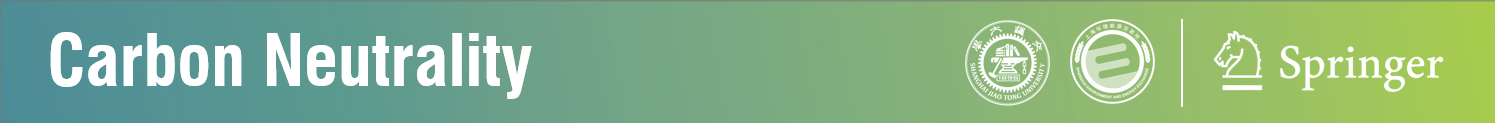 Application Form Please send your CV and this application form to the email: CN_Editorial@sjtu.edu.cnNameRecent PhotoRecent PhotoGenderRecent PhotoRecent PhotoYear of birthRecent PhotoRecent PhotoPosition and TitleRecent PhotoRecent PhotoInstitution and address Contact DetailsTelephoneEmailEmailResearch fieldWebpageExperience of editorial board member/editorNo   Yes：                No   Yes：                No   Yes：                No   Yes：                No   Yes：                Biography and Academic AchievementsBiography and Academic AchievementsBiography and Academic AchievementsBiography and Academic AchievementsBiography and Academic AchievementsBiography and Academic Achievements